13 November 2023Dobroyd Canal and Hawthorne CanalFlood Risk Management Study and PlanDear resident,At its meeting on 12 September Council adopted the Dobroyd Canal and Hawthorne Canal Flood Risk Management Study and Plan as part of the ongoing efforts to manage flood risks in the area.These documents were placed on public exhibition for community comment in August 2019. Find out more at https://yoursay.innerwest.nsw.gov.au/dobroyd-and-hawthorne-canals-flood-risk-management-study-and-plan This community feedback was incorporated into the final report adopted by Council. As the owner or resident of a property within the Dobroyd Canal and Hawthorne Canal flood affected areas, Council is writing to inform you of the adopted Study and Plan.The Study and Plan build upon the initial Dobroyd Canal and Hawthorne Canal Flood Studies undertaken in 2015, which identified associated flood affected areas.  There are no changes to the flood affected areas resulting from this Flood Risk Management Study and Plan.The Study and Plan provides an assessment of proposed measures to lessen flood impacts and offers guidance for future capital works projects.Where can I read the Study and Plan?The document is available at https://www.innerwest.nsw.gov.au/live/environment-and-sustainability/in-your-neighbourhood/rivers-and-waterways/flooding or for quick access to the page scan the QR code.EnquiriesPlease contact Rafaah Georges by telephone on 9392 5208 or by email at floodstudies@innerwest.nsw.gov.au.Yours sincerely,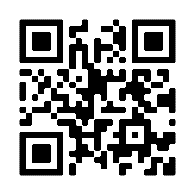 James Ogg	9392 5641Coordinator Stormwater & Asset Planning